Sikirevci, srpanj 2022.1. PREGLED STANJA U UPRAVNOM PODRUČJUOpćina Sikirevci tijekom 2022.godine uspješno je nastavila provoditi i realizirati niz projekata za razvoj usmjerene na poboljšanje konkurentnosti, unaprjeđenju i razvoj na svim područjima. Općina u svom samoupravnom djelokrugu obavlja poslove lokalnog značaja kojima se neposredno ostvaruju potrebe građana i to osobito koji se odnose na uređenje naselja i stanovanje, prostorno i urbanističko planiranje, komunalno gospodarstvo, briga o djeci, odgoj i osnovno obrazovanje, kultura, tjelesna kultura i šport, zaštita i unaprjeđenje prirodnog okoliša, promet na svom području te ostale poslove sukladno posebnim zakonima. Općina nastavlja financiranje važnih projekata od koji istječemo najvažnije: Izrada projekta i studija za natječaje za EU sredstva, izgradnja i rekonstrukcija nerazvrstanih cesta u oba naselja, izgradnja parkirališta, uređenje javnih površina i groblja, jednokratna financijska pomoć roditelja za kupnju radnih bilježnica za sve učenike s područja općine, sufinanciranje igraonice, sufinanciranje prijevoz putnih troškova za srednjoškolce, dodjela jednokratnih potpora za sve redovite studente, oprema za novorođenčad, pomoć građanima i kućanstvima za stanovanje i ogrjev, jednokratne kapitalne financijske potpore pri izgradnji obiteljskih kuća ili kupovina novih te jednokratne kapitalne financijske potpore za novoosnovane obrte i za OPG-ove. Sve aktivnosti u okviru mjere se provode u skladu s planom, odobrenim i planiranim rokovima. Provedbom mjere se osigurava zakonito, ekonomično i optimalno uspravljanje raspoloživim materijalima i financijskim resursima i učinkovito obavljanje procesa. Mjere se provode u skladu s predviđenom dinamikom provedbe. 2. IZVJEŠĆE O NAPRETKU U PROVEDBI MJERAOpćina Sikirevci u Provedbenom programu za razdoblje od 2021. do 2025. svoje djelovanje usmjerilo na poduzetništvu i obrtništvo, infrastrukturi, kulturi, sportu i obrazovanju, demografiji te društvenom životu. U nastavku više podataka o utrošenim proračunskim sredstvima i statusu provedbe mjera. 2.1. PODACI O UTROŠENIM PRORAČUNSKIM SREDSTVIMAProvedbenom programu je utvrđen i indikativni financijski okvir za provedbu pojedine mjere, na način da je za pojedinu mjeru procijenjen trošak provedbe te su navedene stavke u financijskom planu općine Sikirevci kojima će se planirat procijenjeni iznos (Tablica 1.). Tablica 1. Prikaz utrošeni proračunskih sredstavaU nastavku donosimo više informacija vezanih za provedbu mjera: Aktivnosti vezane za redovnu djelatnost općinskog vijeća i općinskog načelnikaNositelj provedbe mjere: Jedinstveni upravni odjelProcijenjeni trošak provedbe mjere: 1.603.600,00 knUtrošena proračunska sredstva: 104.516,73 knStatus provedbe mjere: U tijekuOpis statusa provedbe mjere:  Mjera se provodi u sladu s predviđenom dinamikom provedbe. Redovni rad općinskog vijeća i općinskog načelnika općine Sikirevci, Tisak Općinske novine, obilježavanje Dana općine..Materijalni i ostali rashodi vezani za rad upravnih tijela i administracije Nositelj provedbe mjere: Jedinstveni upravni odjelProcijenjeni trošak provedbe mjere: 4.580.500,00 knUtrošena proračunska sredstva: 538.382,62 knStatus provedbe mjere: U tijekuOpis statusa provedbe mjere:  Mjera se provodi u sladu s predviđenom dinamikom provedbe. Bruto plaće zaposlenih, rashodi za materijal za energiju, materijal u vlasništvu, rashodi za usluge komunikacije (telefon, pošta, ažuriranje računalnih aplikacija, znanstveno istraživanje usluge za izradu strategija i programa, informiranje, tisak i medij, tuzemne članarine, financijske usluge, banke i Fine)Jačanje kompetencija i unapređenje sustava lokalne uprave Nositelj provedbe mjere: Jedinstveni upravni odjelProcijenjeni trošak provedbe mjere: 70.000,00 knUtrošena proračunska sredstva: - knStatus provedbe mjere: U tijekuAktivnosti vezane za pružanje vatrogasne i civilne zaštite Nositelj provedbe mjere: Jedinstveni upravni odjelProcijenjeni trošak provedbe mjere: 1.078.000,00 knUtrošena proračunska sredstva: 90.561,17 knStatus provedbe mjere: U tijekuOpis statusa provedbe mjere: Mjera se provodi u sladu s predviđenom dinamikom provedbe.  Zakon o vatrogastvu planirano 2% sredstava planiranog proračuna, rashodi za redovni rad VZO Sikirevci i za redovan rad civilne zaštite (premija osiguranja, tekuće ažuriranje dokumenta te održavanje vatrogasne opreme).Aktivnosti vezane za izgradnju i održavanje komunalne infrastrukture Nositelj provedbe mjere: Jedinstveni upravni odjelProcijenjeni trošak provedbe mjere: 2.412.000,00 knUtrošena proračunska sredstva: 1.076.868,42 knStatus provedbe mjere: U tijekuOpis statusa provedbe mjere: Mjera se provodi u sladu s predviđenom dinamikom provedbe.  Izgradnja grobnica, ulaganje u sakralne objekte te održavanje, održavanje podstojećih objekata u vlasništvu općine, te dodatna ulaganja.Razvoj i unapređenje različitih infrastrukturnih sustava Nositelj provedbe mjere: Jedinstveni upravni odjelProcijenjeni trošak provedbe mjere: 12.520.000,00 knUtrošena proračunska sredstva: 37.284,29 knStatus provedbe mjere: U tijekuOpis statusa provedbe mjere: Mjera se provodi u sladu s predviđenom dinamikom provedbe.  Dodatna ulaganja u sportske terene i objekte u vlasništvu općine.n/pNositelj provedbe mjere: Jedinstveni upravni odjelProcijenjeni trošak provedbe mjere: 2.185.000,00 knUtrošena proračunska sredstva: - knStatus provedbe mjere: U tijekuUnapređenje i izgradnja prometne infrastrukture Nositelj provedbe mjere: Jedinstveni upravni odjelProcijenjeni trošak provedbe mjere: 30.668.000,00 knUtrošena proračunska sredstva: 63.315,26 knStatus provedbe mjere: U tijekuOpis statusa provedbe mjere: Mjera se provodi u sladu s predviđenom dinamikom provedbe.  Održavanje nerazvrstanih cesta nasipanje tucanikom, uređenje javnih površina (košenje, krčenje, raslinja i trnja po zapuštenim kanalima u oba naselja), uređenje javih površina radom strojem (bager), hortikulturno uređenje oba naselja te rashodi za naknade utroška vode i vodnog doprinosa.Unapređenje javnih površina kroz ulaganje u infrastrukturuNositelj provedbe mjere: Jedinstveni upravni odjelProcijenjeni trošak provedbe mjere: 3.683.000,00 knUtrošena proračunska sredstva: 94.227,78 knStatus provedbe mjere: U tijekuOpis statusa provedbe mjere: Mjera se provodi u sladu s predviđenom dinamikom provedbe.  Rashodni za utrošak opskrbe javne rasvjete, održavanje naselja realizirane u polugodišnjem razdobljuAktivnosti vezane za prostorno planiranje Nositelj provedbe mjere: Jedinstveni upravni odjelProcijenjeni trošak provedbe mjere: 2.801.000,00 knUtrošena proračunska sredstva: 109.246,44 knStatus provedbe mjere: U tijekuOpis statusa provedbe mjere: Mjera se provodi u sladu s predviđenom dinamikom provedbe.  Postupak ishođenja projektne dokumentacije za izgradnju nerazvrstane ceste u naselju Sikirevci i za ishođenje dokumentacije za izgradnju parkiralište i višenamjenske poslovne zgrade.Poticanje održivog razvoja poljoprivrede Nositelj provedbe mjere: Jedinstveni upravni odjelProcijenjeni trošak provedbe mjere: 116.100,00 knUtrošena proračunska sredstva: 4.500,00 knStatus provedbe mjere: U tijekuOpis statusa provedbe mjere: Mjera se provodi u sladu s predviđenom dinamikom provedbe.  Predstavljanje i promicanje općine na sajmovima poljoprivrede te izlaganje domaće proizvode.Razvoj i pružanje potpora poduzetničkim institucijama i pružanja mjera potpora malim i srednjim poduzetnicima Nositelj provedbe mjere: Jedinstveni upravni odjelProcijenjeni trošak provedbe mjere: 1.700.000,00 knUtrošena proračunska sredstva: 86.747,45 knStatus provedbe mjere: U tijekuOpis statusa provedbe mjere: Mjera se provodi u sladu s predviđenom dinamikom provedbe.  Temeljem odluke o uvjetima i kriterijima dodjele jednokratne kapitalne financijske pomoći za poboljšanje demografske obnove, poticanje gospodarstva i razvoja poduzetničke kulture na području općine Sikirevci za raspisivanje javnog poziva zaključeni ugovori o dodjeli jednokratne financijske i kapitalne pomoći za novoosnovane tvrtke, obrte…Pružanje socijalne zaštite i unapređenje kvalitete života građana Nositelj provedbe mjere: Jedinstveni upravni odjelProcijenjeni trošak provedbe mjere: 1.498.000,00 knUtrošena proračunska sredstva: 119.129,96 knStatus provedbe mjere: U tijekuOpis statusa provedbe mjere: Mjera se provodi u sladu s predviđenom dinamikom provedbe.  Sukladno programu socijalne skrbi za 2022. i na temelju podnesenih zahtjeva socijalno ugroženih obiteljima i samcima izdana rješenja o jednokratnim financijskim socijalnim pomoćima.Poticanje razvoja sporta i rekreacije Nositelj provedbe mjere: Jedinstveni upravni odjelProcijenjeni trošak provedbe mjere: 1.950.000,00 knUtrošena proračunska sredstva: 168.000,00 knStatus provedbe mjere: U tijekuOpis statusa provedbe mjere: Mjera se provodi u sladu s predviđenom dinamikom provedbe.  Objavljen javni poziv za financiranje udruga, zaključeni ugovori, izdavana rješenja o djelomičnim isplatama za potrebe po zahtjevu udruga koje su sudjelovanje u javnom pozivu.Promicanje kulture i kulturnih sadržaja Nositelj provedbe mjere: Jedinstveni upravni odjelProcijenjeni trošak provedbe mjere: 720.000,00 knUtrošena proračunska sredstva: 69.500,00 knStatus provedbe mjere: U tijekuOpis statusa provedbe mjere: Mjera se provodi u sladu s predviđenom dinamikom provedbe.  Objavljen javni poziv za financiranje udruga, zaključeni ugovori, izdavana rješenja o djelomičnim isplatama za potrebe po zahtjevu udruga koje su sudjelovanje u javnom pozivu.Dodjela donacija civilnim udrugama i vjerskim zajednicamaNositelj provedbe mjere: Jedinstveni upravni odjelProcijenjeni trošak provedbe mjere: 495.000,00 knUtrošena proračunska sredstva: 150.000,00 knStatus provedbe mjere: U tijekuOpis statusa provedbe mjere: Mjera se provodi u sladu s predviđenom dinamikom provedbe.  Objavljen javni poziv za financiranje udruga, zaključeni ugovori, izdavana rješenja o djelomičnim isplatama za potrebe po zahtjevu udruga koje su sudjelovanje u javnom pozivu.Provedba predškolskog odgoja Nositelj provedbe mjere: Jedinstveni upravni odjelProcijenjeni trošak provedbe mjere: 396.000,00 knUtrošena proračunska sredstva: 62.650,00 knStatus provedbe mjere: U tijekuOpis statusa provedbe mjere: Mjera se provodi u sladu s predviđenom dinamikom provedbe.  Zaključen ugovor o realizaciji predškolskog odgoja školska godina 2021/22. uredno realizirano.Redovna djelatnost osnovnih škola Nositelj provedbe mjere: Jedinstveni upravni odjelProcijenjeni trošak provedbe mjere: 390.000,00 knUtrošena proračunska sredstva: 32.279,00 knStatus provedbe mjere: U tijekuOpis statusa provedbe mjere: Mjera se provodi u sladu s predviđenom dinamikom provedbe.  Odlukom o sufinanciranju školske kuhinje učenicima. Izdana rješenje u polugodišnjem razdoblju.Dodjela stipendija i poticaja za visoko i srednjoškolsko obrazovanje Nositelj provedbe mjere: Jedinstveni upravni odjelProcijenjeni trošak provedbe mjere: 370.000,00 knUtrošena proračunska sredstva: - knStatus provedbe mjere: U tijeku ANALIZA STATUSA PROVEDBE MJERAOd ukupno 19 mjera utvrđenih Provedbenim programom, tijekom izvještajnog razdoblja, status       „U tijeku“ imaju sve mjere.Tablica 2. Prikaz statusa provedbe mjera2.3. ZAKLJUČAK O OSTVARENOM NAPRETKU U PROVEDBI MJERAProvedba mjera je započela u skladu s planiranim rokovima i napredak se kod velike većine mjera odvija u skladu s predviđenom dinamikom.Zaključujemo kako se tijekom izvještajnog razdoblja ostvaren iznimno dobar napredak u provedbi Provedbenog programa. Sve mjere imaju status „u tijeku“ te se provode u potpunosti u skladu s predviđenom dinamikom provedbe, uz veliku većinu ključnih točaka ostvarenja postignutih u utvrđenim rokovima. 3. DOPRINOS OSTVARENJU CILJEVA JAVNIH POLITIKAOpćina provedbom mjera u Provedbenom programu doprinosi provedbi 7 cilja:Cilj 1. Konkurentno i inovativno gospodarstvoCilj 2.Obrazovani i zaposleni ljudiCilj 3. Učinkovito i djelotvorno pravosuđe, javna uprava i upravljanje državnom imovinomCilj 5. Zdrav, aktivan i kvalitetan životCilj 7. Sigurnost za stabilan razvojCilj 9. Samodostatnost u hrani i razvoj biogospodarstvaCilj 10. Održiva mobilnostRezultati ostvareni provedbom mjera provedbenog programa: Konkurentno i inovativno gospodarstvoOsiguranje sredstava za financijske potpore MSP, obrnicima i OPG-ovimaFinancijske potpore za poticanje otvaranje soba za najam, Etno-eko kućaOsiguravanje sredstava za tekuće donacije udrugama u kulturiObrazovani i zaposleni ljudiOsiguravanje sredstava za tekuće donacije civilnim udrugama i vjerskim zajednicamaNabava materijala za rad predškolskog odgoja; Sufinanciranje programa igraonice i male škole ZVRKOsiguravanje redovnog rada osnovne školeSufinanciranje dijela cijene prijevoza učenika srednjoškolacaStipendiranje studenataUčinkovito i djelotvorno pravosuđe, javna uprava i upravljanje državnom imovinomOsiguravanje redovnog rada predstavničkih i izvršnih tijelaOsiguravanje redovnog rada općinske UpraveNabava računalnih programaIzgradnja javnih objekata; Izgradnja internetske mrežeIzrada prostornog plana i studijske dokumentacijeZdrav, aktivan i kvalitetan životOsiguravanje financijskih sredstava za naknade građanimaOsiguravanje sredstava za tekuće donacije sportskim udrugamaSigurnost za stabilan razvojNabava stručne literature i zaštitne opreme; Osiguravanje financijskih sredstava za donacijeSamodostatnost u hrani i razvoj biogospodarstvaPoticanje poljoprivredne proizvodnjeOdrživa mobilnostIzgradnja i rekonstrukcija nerazvrstanih cesta, nogostupa i parkiralištaPodaci prvog polugodišnjeg izvješća o provedbi Provedbenog programa za razdoblje 2021. – 2025. nalaze se u obliku tabličnog prikaza u dokumentu „Tablično polugodišnje izvješće o provedbi provedbenog programa Općine Sikirevci za 2022.godinu“. 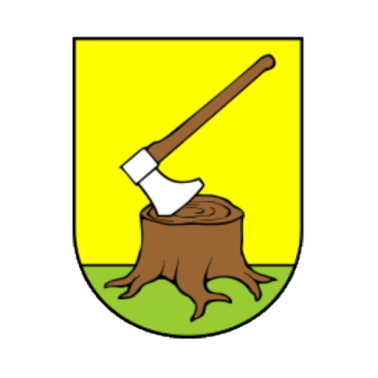 POLUGODIŠNJE IZVJEŠĆE O PROVEDBI PROVEDBENOG PROGRAMA ZA 2022. GODINUNaziv nositelja izrade: Općina SikirevciNaziv mjereProcijenjeni trošak provedbe mjere u mandatuIznos dosad utrošenih sredstavaAktivnosti vezane za redovnu djelatnost općinskog vijeća i općinskog načelnika1.603.600,00 kn104.516,73 knMaterijalni i ostali rashodi vezani za rad upravnih tijela i administracije4.580.500,00 kn538.382,62 knJačanje kompetencija i unapređenje sustava lokalne uprave70.000,00 kn- knAktivnosti vezane za pružanje vatrogasne i civilne zaštite1.078.000,00 kn90.561,17 knAktivnosti vezane za izgradnju i održavanje komunalne infrastrukture2.412.000,00 kn1.076.868,42 knRazvoj i unapređenje različitih infrastrukturnih sustava12.520.000,00 kn37.284,29 knn/p2.185.000,00 kn- knUnapređenje i izgradnja prometne infrastrukture30.668.000,00 kn63.315,26 knUnapređenje javnih površina kroz ulaganje u infrastrukturu3.683.000,00 kn94.227,78 knAktivnosti vezane za prostorno planiranje2.801.000,00 kn109.246,44 knPoticanje održivog razvoja poljoprivrede116.100,00 kn4.500,00 knRazvoj i pružanje potpora poduzetničkim institucijama i pružanja mjera potpora malim i srednjim poduzetnicima1.700.000,00 kn86.747,45 knPružanje socijalne zaštite i unapređenje kvalitete života građana1.498.000,00 kn119.129,96 knPoticanje razvoja sporta i rekreacije1.950.000,00 kn168.000,00 knPromicanje kulture i kulturnih sadržaja720.000,00 kn69.500,00 knDodjela donacija civilnim udrugama i vjerskim zajednicama495.000,00 kn150.000,00 knProvedba predškolskog odgoja396.000,00 kn62.650,00 knRedovna djelatnost osnovnih škola390.000,00 kn32.279,00 knDodjela stipendija i poticaja za visoko i srednjoškolsko obrazovanje370.000,00 kn- knR.BR.NAZIV MJERESTATUS PROVEDBE1Aktivnosti vezane za redovnu djelatnost općinskog vijeća i općinskog načelnikaU TIJEKU2Materijalni i ostali rashodi vezani za rad upravnih tijela i administracijeU TIJEKU3Jačanje kompetencija i unapređenje sustava lokalne upraveU TIJEKU4Aktivnosti vezane za pružanje vatrogasne i civilne zaštiteU TIJEKU5Aktivnosti vezane za izgradnju i održavanje komunalne infrastruktureU TIJEKU6Razvoj i unapređenje različitih infrastrukturnih sustavaU TIJEKU7n/pU TIJEKU8Unapređenje i izgradnja prometne infrastruktureU TIJEKU9Unapređenje javnih površina kroz ulaganje u infrastrukturuU TIJEKU10Aktivnosti vezane za prostorno planiranjeU TIJEKU11Poticanje održivog razvoja poljoprivredeU TIJEKU12Razvoj i pružanje potpora poduzetničkim institucijama i pružanja mjera potpora malim i srednjim poduzetnicimaU TIJEKU13Pružanje socijalne zaštite i unapređenje kvalitete života građanaU TIJEKU14Poticanje razvoja sporta i rekreacijeU TIJEKU15Promicanje kulture i kulturnih sadržajaU TIJEKU16Dodjela donacija civilnim udrugama i vjerskim zajednicamaU TIJEKU17Provedba predškolskog odgojaU TIJEKU18Redovna djelatnost osnovnih školaU TIJEKU19Dodjela stipendija i poticaja za visoko i srednjoškolsko obrazovanjeU TIJEKU